IntroductionWelcomeWelcome to the BSc (Hons) Counselling (Work-based) Degree. This course is offered in partnership between Bath Spa University (BSU) and University Centre Weston (UCW). Purpose of HandbookThis handbook gives you essential background information that will be of help in your studies on the BSc (Hons) Counselling (Work-based) programme.  It provides links to the definitive data sources wherever possible.  The handbook can be accessed via your Moodle account: Please note that the electronic version will be kept up to date and you will be notified of any significant changes. If you have taken a hard copy of any information please remember to refer back to the electronic version to ensure that you are working with the most up to date information.For module information please see the respective Module Handbook.Ctrl+Click here to return to the table of contentsCourse contentCourse DistinctivenessThe BSc Counselling is a 1-year full-time (F/T) or a 2-years part-time (P/T) programme. It sets out to develop you as an independent and reflective practitioner capable of managing your own learning progress. During this Level 6 programme you will build on transferable skills and will extend your professional network with counsellors and relevant organisations in counselling, psychological therapy and psychotherapy. You are encouraged to work in partnerships that you may have developed during your Foundation Degree (or equivalent qualification) to further your employment career and counselling expertise. As a competent professional you are able to adapt and respond to changing foci in the health and social care service provisions. This course will enhance your ability to respond to specific business needs in the counselling field as well as work across wider field of health, care and education disciplines in order to offer a complete and more strategic service to potential employers and your clients. Keeping in touch with changes to health and social care policies will become a crucial element to your success.The progress and success of your counselling career needs to be informed by the profession’s representation and application at grass root level. Therefore, our choice for this degree is a work-based learning pathway, suitable to those who have been in practice for some time as well as those who have been more recently involved in academic study (e.g. Foundation Degree or equivalent). Work-based learning focuses on learning you have gained from past work and experiences and the development of new learning in the form of work based project(s). Work-based learning encourages you to update existing counselling knowledge and skills, review your current practice and attain new, possibly more specialist skills, within your field of counselling practice. This in turn increases your value to employers and can also act as a stepping stone to new and better career paths, for example with our provision of mindful and compassionate Cognitive Behavioural Therapy (CBT) training during this top-up year. The programme encompasses work-based modules alongside subject specific modules in order to enhance your commercial awareness and professional experience within the field of counselling. It is therefore essential and a requirement that you are, concurrently with your BSc studies, in supervised counselling practice (in accordance with BACP practice guidelines) either in a paid or voluntary position. You will be asked to present a valid professional membership (this can be a student membership with BACP) and in case of private practice, a valid insurance certificate to the module leader prior to undertaking work for the Case Study (PS6503).The programme is designed to enable you to develop relevant professional skills in research, critical appraisal of literature, management, marketing, negotiation, business and freelance skills which will enhance your career prospects within the counselling and psychological therapies sector and enable you to contribute to the region’s health and social care economy. The CBT-based module provides you with an additional attendance certificate in support of accessing counselling positions within NHS settings and education settings. However, to keep your mind challenged and open we also introduce you to other psychological therapies, such as acceptance and commitment therapy, mindfulness approaches and compassion-focused therapy. The programme offers a platform for critical reflection and debate enhancing your confidence to become articulate about your professional orientation, aspiration and your effectiveness. Also, your research project may inspire you to pursue an academic career in parallel with your growing counselling practice. 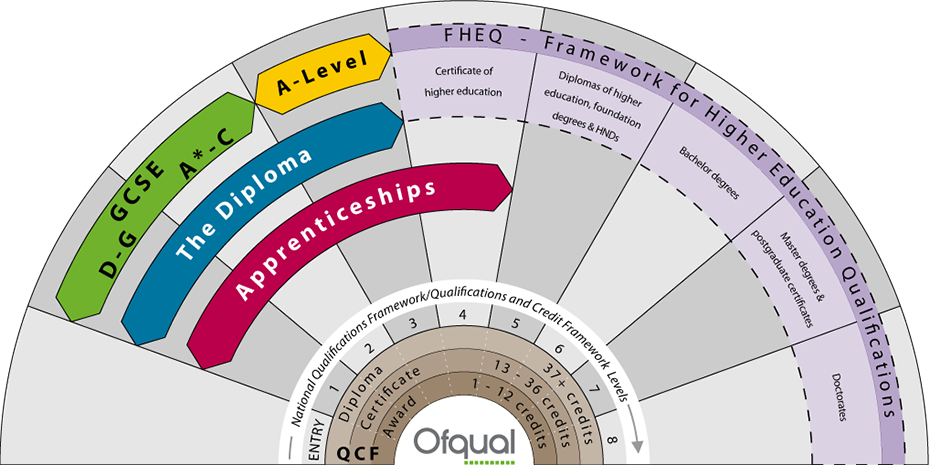 Figure 1: Framework for Higher Education QualificationsThis course has been designed with employability in mind and has been written to enable students to engage with the issues and developments affecting the counselling profession and its contemporary practice. Its vocational focus allows students to spend a significant amount of time within the workplace (e.g. specific counselling agencies, NHS, health and social care settings, private practice) in order to develop expertise, management skills and develop organisational, administrative as well as research skills relevant to their research project. A vocational approach is underpinned by academic theory and counselling practice standards which allow students to assess situations, make comparative judgments and suggest a range of alternative approaches. The modules have been designed to deliver a balance of theory, research and practical experience to advance all aspects of counselling practice.Link TutorEach programme has an identified link tutor from its validating partner University whose role it is to support the UCW team and students. The link tutor will attend Student Staff Liaison Committee and Programme Team meetings to engage with staff and students, and they will moderate samples of all assignments to ensure that academic standards are met and maintained. We have a strong and long-standing working relationship with our link tutor at Bath Spa University. His rigorous scrutiny of programme documentations, assessment schedules and student assignments have contributed to the development of an excellent, high quality professional programme that is unique in the UK.The link tutor for your programme is Dr. Robert Irwin: Course StructureAll HE programmes at UCW are delivered as a collection of modules, which build on each other to form a complete programme of study.  Each module carries a credit rating, defining how much study time it takes to complete.  Notionally, 1 credit equates to 10 hours study time (so 10 credits = 100 study hours).  “Study hours” includes lectures, seminars, tutorials, group work, independent study and research – in fact, any time that contributes to your learning on the module.    Ctrl+Click here to return to the table of contents.Course AimsThis programme is designed to give you the opportunity to: Develop counselling skills in mindful and compassionate Cognitive Behavioural Therapy (CBT); Develop counselling skills linked to contemporary psychological therapies;Develop understanding of evidence-based practice and practice-based evidence in the counselling and psychological therapies field;Commit to continuing professional development (CPD) and lifelong learning required for your professional membership with British Association for Counselling and Psychotherapy (BACP);Progress towards accreditation with BACP;Develop your freelance counselling practice;Make informed critical judgements relating to your counselling practice;Critically respond to the changing demands of the contemporary counselling and psychological therapies field;Gain a critical understanding of the requirements of commercial and professional practice within your chosen area;Build upon the work-based learning principles of the foundation degree by providing you with management and decision-making skills deemed necessary for career progression within the workplace;Develop research and project management skills through the undertaking of the work-based project module relevant to the counselling and psychological therapies field;Apply a range of practical and problem-solving skills in a work-based setting;Apply research skills whilst adhering to the ethical procedures and practices of the workplace;Take responsibility for your personal and professional development. Knowledge Generic Work-based Learning Programme Outcomes	You will gain knowledge and understanding of:The application of research methods to the context of your work-based setting through the planning, management and implementation of a project;The ability to identify, critically evaluate and make appropriate use of a wide range of sources of knowledge and evidences;The ethical awareness of the specialised work contexts in which a project is being undertaken;Evaluating and making critical recommendations from research findings; Theories and models of learning and your application in practice, including social, economic and cultural factors that influence learning.Programme Outcomes Specific to Counselling You will gain knowledge and understanding of:A broad range of concepts values and debates that inform and influence contemporary counselling practice;The roles of the counsellor in the developing counselling and psychological therapies field;Evidence-based practice and practice-based evidence in the counselling and psychological therapies field;The benefits of expertise in a counselling area of your interestThe broader socio-cultural contexts within which contemporary counselling practice operates and emergesThe reflective and critical processes required to successfully achieve projects within the counselling and psychological therapies field that meet clients, service provider and other stakeholders needs;The applied contemporary CBT and psychological therapies within their historic contexts;Regulatory and legislative frameworks applicable to the counselling and psychological therapies field.Thinking skills Generic Work-based Learning Programme OutcomesYou will acquire and develop thinking skills to enable you to:Reason and develop argument, arrive at judgments and decisions using a variety of evidences;Identify appropriate ideas, models, theories, frameworks and principles and apply them to practice;Summarise and critically evaluate information, ideas and data from multiple sources;Engage with and utilise critical reflection as a tool to debate and demonstrate own work-based learning;Research and relate literature from a range of professional and theoretical perspectives to present and develop arguments that draws on evidence-based practice and practice-based evidence.Programme Outcomes Specific to Applied CounsellingYou will acquire and develop thinking skills to enable you to:investigate and critically evaluate own work and the work of others within Counselling;develop an individual articulation of your counselling practice supported by appropriate theories and working practice;demonstrate reflexivity as a counselling researcher and practitioner.Subject-based Practical SkillsGeneric Work-based Learning Programme OutcomesYou will acquire and develop subject-based practical skills to enable you to:Manage, plan and implement projects; Assess your own academic and professional performance through reflective practice;Analyse and evaluate your own skills and those of others and provide constructive feedback;Identify suitable questions for research and develop methods to address them whilst taking into account the ethical procedures and practices of the workplace;Apply project management skills within work-based setting to enhance career potential.Programme Outcomes Specific to CounsellingYou will acquire and develop subject-based practical skills to enable you to:Apply contemporary CBT skills to counselling practice Integrate counselling and psychological therapies skills based on theory and researchDevelop evidence-based practice and practice-based evidence in counselling and psychological therapies settingsEngage in a critical debate about contemporary counselling approaches Present work to an audience/client in a coherent and professional manner;Utilise a range of practical skills and equipment in an effective and professional manner within a variety of situations and contexts;Develop a practical awareness of the requirements of a freelance counselling practitioner.Skills for life and work (general skills)You will enquire and develop the key life skills to enable you to: Use ICT and digital technology critically and confidently to support own development;Work independently and in collaboration with others;Manage your time effectively in order to meet deadlines;Negotiate and collaborate with outside agencies and professions;Produce clear and well-argued reports that draw on current evidence-based practice and practice-based evidence;Demonstrate professional behaviour at all times in a work-based environment;Critically interpret and analyse information and evidence from a variety of sources;Negotiate and develop individual learning;Evaluate own abilities, achievement and understanding and critically reflect on own learning.AssessmentEach module has an agreed and clear assessment scheme which will be explained to you at the beginning of the module. This will tell you what kinds of assessment you can expect, when it is scheduled and how much it will contribute to the assessment of your learning in the module overall. Depending on the type of learning content being assessed, you can expect a diverse range of continuous assessments of your coursework. Formative and Summative AssessmentFormative assessment focuses on current learning and performance in relation to the assessment requirements, and on approaches to future learning. Its purpose is to develop students to learn more effectively. There is no formal grading at this stage.Summative assessment deals directly with the allocation of marks, grades and (where applicable) classification based on the extent to which the students have been successful in meeting the learning outcomes. Summative assessment may include a formative element that will enable students to understand their strengths and areas for improvement. Feedback is critical to informing the student learning experience. It can also place assessment in context to the overall aims of the programme, leading to greater engagement, understanding and improved learning. Ctrl+Click here to return to the table of contentsLearning EnvironmentLearning and Teaching MethodsUCW has a Learning and Teaching Strategy for Higher Education, which underpins our approach.We intend that the learning programme should be both stimulating and demanding, and should lead you through progressive stages of development, towards increasingly complex and open-ended tasks, increasingly sophisticated application of intellectual/conceptual and personal (transferable) skills, and increasingly independent study. A variety of learning methods will be used, which might include:Seminars – many of which will be Student-Lecturer co-created Experiential learning – this includes online learning environmentsStudent presentations in class and digitally onlineReflective learning – this includes an online research journalGroup work and group discussions in class and onlineWorkshopsVisiting speakers/expert practitioners will be used during the programmeOne-day retreat at Ammerdown CentreFieldwork – for your research projectSkills practiceCase studiesInformation and communications technology (ICT) based activitiesLecturesUsing Digital Facilities and PlatformsUCW actively encourages the development of technology enhanced learning and you will find staff utilising new teaching methods to enhance your learning experience.Online course materialsThe majority of the material and information you need will be available via the relevant Virtual Learning Environment (VLE) for your programme, which will be Moodle and Microsoft Office 365 at the UCW website.  Your lecturers will explain how to use the VLE in more detail during induction.Office365 is free to download for students from www.office.comYou will need to sign in using your UCW email address and select “Work or School Account” (not Personal Account) when presented with these options.  Select “Install Office365” to download the applications.  Office365 is compatible with most devices, including PCs, Macs, smart phones, iPads and tablets.Remember, the Office365 applications are free for students, so don’t click on the “Buy Office365” button by mistake.Work-based LearningBSc (Hons) Counselling (Work-based) programme aims to build upon the work-based learning ethics (e.g. BACP Ethical Framework) already established during previous qualifications such as the Foundation Degree in Counselling or on equivalent programme (e.g. HND in Counselling; AQA Level 5 Diploma in Counselling) and counselling practice as a qualified counsellor. For this programme you undertake two work-based modules (PS6501 ‘Planning and Research Methods’ and PS6502 ‘Counselling Practice: Work-based Project’) which are informed by your practice in the workplace, either in a paid or voluntary position. Project work The course has been designed with work placement and/or employment opportunities in mind. You will be required to work or volunteer within the counselling and psychotherapy sector such counselling agencies, NHS settings or schools.We encourage students to identify a research topic that is informed by their current work-based learning experiences and in that enhances their employability, career progression and the development of a specific counselling expertise. For the two work-based modules you are supported by a College Project Supervisor who regularly meets with you in research tutorials to monitor and assess the progress of your research project. The project supervisor will assist you in the development of your Work-based research proposal and project. For the Work-based Project module you will need to complete an action plan for your Work-based project report which will need to be agreed and signed off by your project supervisor and include a written confirmation from your workplace line-manager or director. Your research project will have to comply with UCW research ethics guidelines and you will need to complete a Weston Ethical Principles form which requires approval and written confirmation from your project supervisor before commencing work on your Work-based project. Other resourcesTo develop and enhance presentations skills and counselling practice skills, e.g. CBT-specific techniques, the library has a range of recording devices (e.g. audio and video recorders) that you can book in the library.Digital Facilities and PlatformsUCW actively encourages the development of technology enhanced learning and you will find staff utilising new teaching methods to enhance your learning experienceCtrl+Click here to return to the table of contentsHow Quality is assuredQuality monitoring and evaluationThe programme you are studying was approved by Bath Spa University.  As part of the approval process it was assured thatthe content of the programme met national benchmark requirements; the programme met any professional/statutory body requirements; andthe proposal met other internal quality criteria covering a range of issues such as admissions policy, teaching, learning and assessment strategy and student support mechanisms.This was done through a process of programme approval which involves consulting academic experts including subject specialists from other institutions and industry. How we monitor the quality of this programmeThe quality of this programme is monitored each year through evaluating:external examiner reports (considering quality and standards); statistical information (considering issues such as the pass rate); andstudent feedback including the National Student Survey (NSS).Drawing on this, and other, information programme teams undertake an annual monitoring process, in accordance with the University's quality policy.Once every six years an in-depth review of the subject area is undertaken by a panel that includes at least two external subject specialists. The panel considers documents, looks at student work, speaks to current and former students and speaks to staff before drawing its conclusions. The result is a report highlighting good practice and identifying areas where action is needed. The role of the Programme CommitteeThis course has a Programme Committee comprising all relevant teaching staff, student representatives and others who make a contribution towards its effective operation (e.g. library/technician staff). The Programme Committee has responsibilities for the quality of the programme and plays a critical role in the University's quality assurance procedures. External examinersThe standard of this programme is monitored by at least one external examiner. External examiners have two primary responsibilities: To ensure the standard of the programme; andTo ensure fairness and equity.
The external examiner for your programme:As part of their role, external examiners complete an annual report for the University commenting on the learning, teaching and assessment standards of the modules and the programme overall.  The report will highlight areas of good practice and identify areas for development, as well as provide assurance that your programme is of an equable standard to similar HE provision nationally.External examiner reports, and the University’s response, are shared with students.  They are normally discussed at Staff/Student Liaison Committees and made available online, via Moodle.External referencesThe following methods are used for gaining the views of other interested parties: Feedback from former students; Employers;British Association for Counselling and Psychotherapy (BACP);QAA (2013)Subject Benchmark Statement: Counselling and Psychotherapy;QAA (2015) UK Quality Code for Higher Education;Frameworks for Higher Education Qualifications: England, Wales and Northern Ireland. Ctrl+Click here to return to the table of contentsModule DescriptorsAppendicesAppendix 1. Marking CriteriaMarks will be allocated using the following qualitative guidelines:Appendix 2. HE Student Policies and ProceduresPolicies relating to HE Students can be found on Moodle at: https://moodle.weston.ac.uk/mod/glossary/view.php?id=93970 Major, Joint, Minor or SpecialisedSpecialisedDelivered atUniversity Centre WestonFacultyEducation, Health and Well-beingCampusKnightstone CampusFinal awardBSc (Hons)Intermediate awards availableNot applicableUCAS codeB941Details of professional body accreditationNot applicableRelevant QAA Benchmark statementsCounselling and PsychotherapyDate specification last updated2013NameEmailTelDr. Robert Irwinr.irwin@bathspa.ac.uk01225 876539Full timeFull timeFull timeFull timeLevelTitleCreditsCode6Planning and Research Methods20PS65016Counselling Practice: Work-based Project 40PS65026Foundations in Cognitive Behavioural Therapy (CBT): Theory, Principles and Methods 40PS65036Contemporary Debates in Psychological Therapy 20PS6504Type/ModulePS6501PS6502PS6503PS6504Indicative - SummativeTutor-marked individual assignments including case studies, case reviews and reflective workTutor-marked individual assignments including literature reviews and essaysTutor-marked individual assignments including  presentations and marketing materialWork-based assessment including project proposal,  project report and practice evaluationWork-based assessmentTutor-assessed presentations/debateIndicative – FormativeRough drafts and mini assignmentsDevelopment work and research ideasGroup debatesPeer and tutor feedback from presentationsName (including prefix e.g. Dr.)Role in institutionName of institutionDr Tina AlwynReader; Applied Psychology Department Cardiff Metropolitan UniversityCodePS6501-20PS6501-20TitlePlanning and Research MethodsPlanning and Research MethodsSubject areaCounsellingCounsellingPathwaySingle HonoursSingle HonoursLevel66Credits2020Contact timeWork-based via tutorials and project supervisionWork-based via tutorials and project supervisionPre-requisitesNoneNoneAcceptable forBSc (Hons) Counselling (Work-based)BSc (Hons) Counselling (Work-based)Excluded combinationsNoneNoneCore/OptionalCoreCoreModule LeaderBarbara Feldtkeller Barbara Feldtkeller Description & AimsDescription & AimsDescription & AimsAny health and care environment requires evidence-based practice and practice-based evidence, to ensure that services are effective, needs are met and service gaps are addressed. The interpretation and the use of research are key to being able to articulate the effectiveness and benefit of counselling practice. Moreover, the understanding, interpretation of data, when competently and persuasively employed can make all the difference between a ‘gut feeling’ or knowledge-informed counselling practice.In this module you will learn how to plan and formulate a research proposal for a work-based learning project. The module will cover both qualitative and quantitative research as well as practical issues of topic selection, access and data collection. Topics covered will include research design principles, philosophies of research, analysis and interpretation of research, ethical considerations and the impact of different methodological approaches. These research skills will enable you to locate, select and collate information from primary and secondary sources, which are relevant to your creative practice as well as heightening your sensitivity to the needs of the counselling practice either in your area of work of to develop counselling services. You will carry out a literature search review related to your chosen field of study and explain your choice of research methodologies and procedures used in the development of a research proposal. You will need to complete an ethical consideration form to demonstrate that your research proposal takes into account ethics best practice, this will need to be signed off by your work-based mentor.    Any health and care environment requires evidence-based practice and practice-based evidence, to ensure that services are effective, needs are met and service gaps are addressed. The interpretation and the use of research are key to being able to articulate the effectiveness and benefit of counselling practice. Moreover, the understanding, interpretation of data, when competently and persuasively employed can make all the difference between a ‘gut feeling’ or knowledge-informed counselling practice.In this module you will learn how to plan and formulate a research proposal for a work-based learning project. The module will cover both qualitative and quantitative research as well as practical issues of topic selection, access and data collection. Topics covered will include research design principles, philosophies of research, analysis and interpretation of research, ethical considerations and the impact of different methodological approaches. These research skills will enable you to locate, select and collate information from primary and secondary sources, which are relevant to your creative practice as well as heightening your sensitivity to the needs of the counselling practice either in your area of work of to develop counselling services. You will carry out a literature search review related to your chosen field of study and explain your choice of research methodologies and procedures used in the development of a research proposal. You will need to complete an ethical consideration form to demonstrate that your research proposal takes into account ethics best practice, this will need to be signed off by your work-based mentor.    Any health and care environment requires evidence-based practice and practice-based evidence, to ensure that services are effective, needs are met and service gaps are addressed. The interpretation and the use of research are key to being able to articulate the effectiveness and benefit of counselling practice. Moreover, the understanding, interpretation of data, when competently and persuasively employed can make all the difference between a ‘gut feeling’ or knowledge-informed counselling practice.In this module you will learn how to plan and formulate a research proposal for a work-based learning project. The module will cover both qualitative and quantitative research as well as practical issues of topic selection, access and data collection. Topics covered will include research design principles, philosophies of research, analysis and interpretation of research, ethical considerations and the impact of different methodological approaches. These research skills will enable you to locate, select and collate information from primary and secondary sources, which are relevant to your creative practice as well as heightening your sensitivity to the needs of the counselling practice either in your area of work of to develop counselling services. You will carry out a literature search review related to your chosen field of study and explain your choice of research methodologies and procedures used in the development of a research proposal. You will need to complete an ethical consideration form to demonstrate that your research proposal takes into account ethics best practice, this will need to be signed off by your work-based mentor.    Outline Syllabus & Teaching & Learning MethodsOutline Syllabus & Teaching & Learning MethodsOutline Syllabus & Teaching & Learning MethodsOutline SyllabusThe principles of conducting a Systematic Literature Review Research Design and Methodology – approaches to data collectionResearch Design and Methodology – techniques of data collection Questionnaire design, interview and survey methodsHow to plan a research project: formulating your question, evidencing results An introduction to quantitative and qualitative methods Ethical considerations in the counselling sector Research methodology relevant to counselling practice and service provisionReading research reports criticallyValidity and reliabilityTeaching and Learning MethodsWork-based modules will take place in your work setting. However, you will be provided with tutorial support from the College and this will occur on your college-based day. Initially, there will be a number of formal lecturers and seminars at the beginning of the programme followed by regular weekly group tutorials to aid learners in understanding research methodologies and how to formulate a research proposal.Outline SyllabusThe principles of conducting a Systematic Literature Review Research Design and Methodology – approaches to data collectionResearch Design and Methodology – techniques of data collection Questionnaire design, interview and survey methodsHow to plan a research project: formulating your question, evidencing results An introduction to quantitative and qualitative methods Ethical considerations in the counselling sector Research methodology relevant to counselling practice and service provisionReading research reports criticallyValidity and reliabilityTeaching and Learning MethodsWork-based modules will take place in your work setting. However, you will be provided with tutorial support from the College and this will occur on your college-based day. Initially, there will be a number of formal lecturers and seminars at the beginning of the programme followed by regular weekly group tutorials to aid learners in understanding research methodologies and how to formulate a research proposal.Outline SyllabusThe principles of conducting a Systematic Literature Review Research Design and Methodology – approaches to data collectionResearch Design and Methodology – techniques of data collection Questionnaire design, interview and survey methodsHow to plan a research project: formulating your question, evidencing results An introduction to quantitative and qualitative methods Ethical considerations in the counselling sector Research methodology relevant to counselling practice and service provisionReading research reports criticallyValidity and reliabilityTeaching and Learning MethodsWork-based modules will take place in your work setting. However, you will be provided with tutorial support from the College and this will occur on your college-based day. Initially, there will be a number of formal lecturers and seminars at the beginning of the programme followed by regular weekly group tutorials to aid learners in understanding research methodologies and how to formulate a research proposal.Intended Learning OutcomesIntended Learning OutcomesHow assessed*By the end of this module you will be able to: Demonstrate an ability to locate, select and collate appropriate sources of information from a variety of sources.  Demonstrate an ability to critically investigate, analyse and interpret research within the Counselling Sector.  Manage and organise own work time, resources and information to support decision-making. Use ICT to design a research proposal in a professional and effective manner. Demonstrate an awareness of the ethical issues directly related to research processes in Counselling practice. Prepare a research proposal in accordance with the ethics, practice, systems and procedures of the workplace. Demonstrate recognition of different research approaches, making appropriate judgments which have informed the planning and design of a research proposal; demonstrating rationale for methodologies chosen. By the end of this module you will be able to: Demonstrate an ability to locate, select and collate appropriate sources of information from a variety of sources.  Demonstrate an ability to critically investigate, analyse and interpret research within the Counselling Sector.  Manage and organise own work time, resources and information to support decision-making. Use ICT to design a research proposal in a professional and effective manner. Demonstrate an awareness of the ethical issues directly related to research processes in Counselling practice. Prepare a research proposal in accordance with the ethics, practice, systems and procedures of the workplace. Demonstrate recognition of different research approaches, making appropriate judgments which have informed the planning and design of a research proposal; demonstrating rationale for methodologies chosen. Literature ReviewLiterature ReviewLiterature Review / Research ProposalLiterature Review / Research ProposalLiterature Review/ Research ProposalResearch ProposalResearch ProposalAssessment  SchemeAssessment  SchemeWeighting %Formative: Tutorial RecordsOngoing Reflective TasksSummative: 1500 word Research Proposal including rationale for methodologies chosen; this includes considerable preparation and research practice activities.  3500 word Systematic Literature review on chosen counselling subjectFormative: Tutorial RecordsOngoing Reflective TasksSummative: 1500 word Research Proposal including rationale for methodologies chosen; this includes considerable preparation and research practice activities.  3500 word Systematic Literature review on chosen counselling subject50%50%Reading Lists/Key Texts & WebsitesReading Lists/Key Texts & WebsitesReading Lists/Key Texts & WebsitesCooper, M. (2003) Essential Research Findings in Counselling and Psychotherapy: The Facts are Friendly. London: Sage Publications Ltd.Creswell, J.W. (2002) Research Design: Qualitative, Quantitative, & Mixed Methods Approaches. 2nd edition. London: Sage Publications Ltd. Etherington, K. (2004) Becoming a Reflexive Researcher - Using Our Selves in Research. London: Jessica Kingsley Publishers Gregory, I. (2003) Ethics in Research. London: Continuum International Publishing Group Ltd. Howard, K., Sharp, J.A., Peters, J. (2002) The Management of a Student Research Project. 3rd edition. London: Gower Publishing Ltd.  McLeod, J. (2003) Doing Counselling Research. 2nd edition. London: Sage Publications Ltd.McLeod, J. (2010) Case Study Research in Counselling and Psychotherapy. London: Sage Publications Ltd.McLeod, J. (2011) Qualitative Research in Counselling and Psychotherapy. London: Sage Publications Ltd.King, J.H. and Otis, H.G. (2004) Bridging the Research-Practice Gap: Using Applied Inquiries to Promote Client Advocacy. Available from: counselingoutfitters.com/vistas/vistas04/28.pdf [accessed 03/04/3012]Rowland, N. and Gross, S. (2000) Evidence-based Counselling and Psychological Therapies. Research and Applications. London: Routledge.Rowland, N., Bower, P., Mellor-Clark, J., Heywood, P. and Hardy, R. (2000) Counselling in primary care: A systematic review of the research evidence. British Journal of Counselling and Guidance, 28, (2), 215-231.Sanders, P. And Wilkins, P. (2010) First Steps in Practitioner Research: A guide to understanding and doing research projects in counselling and health and social care. Ross-on-Wye: PCCS Books.www.bacp.co.uk www.cochrane.org.uk www.dh.gov.uk www.nice.org.ukCooper, M. (2003) Essential Research Findings in Counselling and Psychotherapy: The Facts are Friendly. London: Sage Publications Ltd.Creswell, J.W. (2002) Research Design: Qualitative, Quantitative, & Mixed Methods Approaches. 2nd edition. London: Sage Publications Ltd. Etherington, K. (2004) Becoming a Reflexive Researcher - Using Our Selves in Research. London: Jessica Kingsley Publishers Gregory, I. (2003) Ethics in Research. London: Continuum International Publishing Group Ltd. Howard, K., Sharp, J.A., Peters, J. (2002) The Management of a Student Research Project. 3rd edition. London: Gower Publishing Ltd.  McLeod, J. (2003) Doing Counselling Research. 2nd edition. London: Sage Publications Ltd.McLeod, J. (2010) Case Study Research in Counselling and Psychotherapy. London: Sage Publications Ltd.McLeod, J. (2011) Qualitative Research in Counselling and Psychotherapy. London: Sage Publications Ltd.King, J.H. and Otis, H.G. (2004) Bridging the Research-Practice Gap: Using Applied Inquiries to Promote Client Advocacy. Available from: counselingoutfitters.com/vistas/vistas04/28.pdf [accessed 03/04/3012]Rowland, N. and Gross, S. (2000) Evidence-based Counselling and Psychological Therapies. Research and Applications. London: Routledge.Rowland, N., Bower, P., Mellor-Clark, J., Heywood, P. and Hardy, R. (2000) Counselling in primary care: A systematic review of the research evidence. British Journal of Counselling and Guidance, 28, (2), 215-231.Sanders, P. And Wilkins, P. (2010) First Steps in Practitioner Research: A guide to understanding and doing research projects in counselling and health and social care. Ross-on-Wye: PCCS Books.www.bacp.co.uk www.cochrane.org.uk www.dh.gov.uk www.nice.org.ukCooper, M. (2003) Essential Research Findings in Counselling and Psychotherapy: The Facts are Friendly. London: Sage Publications Ltd.Creswell, J.W. (2002) Research Design: Qualitative, Quantitative, & Mixed Methods Approaches. 2nd edition. London: Sage Publications Ltd. Etherington, K. (2004) Becoming a Reflexive Researcher - Using Our Selves in Research. London: Jessica Kingsley Publishers Gregory, I. (2003) Ethics in Research. London: Continuum International Publishing Group Ltd. Howard, K., Sharp, J.A., Peters, J. (2002) The Management of a Student Research Project. 3rd edition. London: Gower Publishing Ltd.  McLeod, J. (2003) Doing Counselling Research. 2nd edition. London: Sage Publications Ltd.McLeod, J. (2010) Case Study Research in Counselling and Psychotherapy. London: Sage Publications Ltd.McLeod, J. (2011) Qualitative Research in Counselling and Psychotherapy. London: Sage Publications Ltd.King, J.H. and Otis, H.G. (2004) Bridging the Research-Practice Gap: Using Applied Inquiries to Promote Client Advocacy. Available from: counselingoutfitters.com/vistas/vistas04/28.pdf [accessed 03/04/3012]Rowland, N. and Gross, S. (2000) Evidence-based Counselling and Psychological Therapies. Research and Applications. London: Routledge.Rowland, N., Bower, P., Mellor-Clark, J., Heywood, P. and Hardy, R. (2000) Counselling in primary care: A systematic review of the research evidence. British Journal of Counselling and Guidance, 28, (2), 215-231.Sanders, P. And Wilkins, P. (2010) First Steps in Practitioner Research: A guide to understanding and doing research projects in counselling and health and social care. Ross-on-Wye: PCCS Books.www.bacp.co.uk www.cochrane.org.uk www.dh.gov.uk www.nice.org.ukLearning ResourcesLearning ResourcesLearning ResourcesICTAccess to e-books/ e-journalsICTAccess to e-books/ e-journalsICTAccess to e-books/ e-journalsCodePS6502-40PS6502-40TitleCounselling Practice: Work-based Project Counselling Practice: Work-based Project Subject areaCounsellingCounsellingPathwaySingle HonoursSingle HonoursLevel66Credits4040Contact timeWork-based via tutorials and project supervisionWork-based via tutorials and project supervisionPre-requisitesNoneNoneAcceptable forBSc (Hons) Counselling (Work-based)BSc (Hons) Counselling (Work-based)Excluded combinationsNoneNoneCore/OptionalCoreCoreModule LeaderBarbara FeldtkellerBarbara FeldtkellerDescription & AimsDescription & AimsDescription & AimsStudents will undertake the implementation and management of a research project based upon a topic/issue related to their practice and reflect upon the value of this project to their professional and personal development. The student’s action plan for the project report will need to be approved and signed off by the Project Supervisor and Work-based Mentor. Students will demonstrate project management skills by learning to plan and manage a project within an agreed timescale. Students will demonstrate that appropriate ethical issues have been taken into consideration during the formation of their project. The Work-based Project will consist of a project report and presentation of the project to peers. Students will undertake the implementation and management of a research project based upon a topic/issue related to their practice and reflect upon the value of this project to their professional and personal development. The student’s action plan for the project report will need to be approved and signed off by the Project Supervisor and Work-based Mentor. Students will demonstrate project management skills by learning to plan and manage a project within an agreed timescale. Students will demonstrate that appropriate ethical issues have been taken into consideration during the formation of their project. The Work-based Project will consist of a project report and presentation of the project to peers. Students will undertake the implementation and management of a research project based upon a topic/issue related to their practice and reflect upon the value of this project to their professional and personal development. The student’s action plan for the project report will need to be approved and signed off by the Project Supervisor and Work-based Mentor. Students will demonstrate project management skills by learning to plan and manage a project within an agreed timescale. Students will demonstrate that appropriate ethical issues have been taken into consideration during the formation of their project. The Work-based Project will consist of a project report and presentation of the project to peers. Outline Syllabus & Teaching & Learning MethodsOutline Syllabus & Teaching & Learning MethodsOutline Syllabus & Teaching & Learning MethodsOutline SyllabusDeveloping a Work-based Project action planImplementing and managing a Work-based ProjectThe evaluation of findingsOral presentation of research findings to peersTime ManagementReflective practiceTeaching & Learning MethodsWork-based modules will take place in your work setting. You will identify a Work-based Project which is partly self-managed and supported by academic supervision. You will be designated a project supervisor and given tutorial support for your Work-based Project which will occur on your College-based day. Weekly group tutorials offer reflective practice and critical debate on research methods, research design and data interpretations.  Outline SyllabusDeveloping a Work-based Project action planImplementing and managing a Work-based ProjectThe evaluation of findingsOral presentation of research findings to peersTime ManagementReflective practiceTeaching & Learning MethodsWork-based modules will take place in your work setting. You will identify a Work-based Project which is partly self-managed and supported by academic supervision. You will be designated a project supervisor and given tutorial support for your Work-based Project which will occur on your College-based day. Weekly group tutorials offer reflective practice and critical debate on research methods, research design and data interpretations.  Outline SyllabusDeveloping a Work-based Project action planImplementing and managing a Work-based ProjectThe evaluation of findingsOral presentation of research findings to peersTime ManagementReflective practiceTeaching & Learning MethodsWork-based modules will take place in your work setting. You will identify a Work-based Project which is partly self-managed and supported by academic supervision. You will be designated a project supervisor and given tutorial support for your Work-based Project which will occur on your College-based day. Weekly group tutorials offer reflective practice and critical debate on research methods, research design and data interpretations.  Intended Learning OutcomesIntended Learning OutcomesHow assessed*By the end of this module you will be able to:  Plan and manage a project within an agreed framework, addressing and solving problems using evidence-based practice. Present the project report using own ideas and innovative responses, demonstrating effective presentation and report writing skills.  Manage and organise own work time, resources and information to support decision-making. Use ICT to formulate a Work-based Project in a professional and effective manner. Apply appropriate theories, frameworks and principles relevant to the issues/situations addressed in the project.Conduct a Work-based Project relevant to the Counselling sector in accordance with the ethics, practice, systems and procedures of the workplace.  Produce a project report evaluating the outcomes of the project, making recommendations from the research findings of the report to inform the Counselling sector.  Develop effective project management skills to inform learning and professional development. Enhance your skills, knowledge and career potential through reflective practice.  By the end of this module you will be able to:  Plan and manage a project within an agreed framework, addressing and solving problems using evidence-based practice. Present the project report using own ideas and innovative responses, demonstrating effective presentation and report writing skills.  Manage and organise own work time, resources and information to support decision-making. Use ICT to formulate a Work-based Project in a professional and effective manner. Apply appropriate theories, frameworks and principles relevant to the issues/situations addressed in the project.Conduct a Work-based Project relevant to the Counselling sector in accordance with the ethics, practice, systems and procedures of the workplace.  Produce a project report evaluating the outcomes of the project, making recommendations from the research findings of the report to inform the Counselling sector.  Develop effective project management skills to inform learning and professional development. Enhance your skills, knowledge and career potential through reflective practice.  Project ReportPresentationProject ReportProject Report/ PresentationProject ReportProject Report/ PresentationProject ReportProject Report/ PresentationProject Report/ PresentationAssessment  SchemeAssessment  SchemeWeighting %Formative: Work-based Project Action Plan Tutorial RecordsSummative: 8000 word Project Report Presentation on ProjectFormative: Work-based Project Action Plan Tutorial RecordsSummative: 8000 word Project Report Presentation on Project80%20%Reading Lists/Key Texts & WebsitesReading Lists/Key Texts & WebsitesReading Lists/Key Texts & WebsitesCottrell, S. (2005) Critical Thinking Skills: Developing Effective Analysis & Argument. London: Palgrave Macmillan.Denscombe, M. (2007) The Good Research Guide. 3rd edition. Milton Keynes: Open University Press.Fassinger, R. E. (2005) Paradigms, Praxis, Problems, and Promise: Grounded Theory in Counseling Psychology Research. Journal of Counseling Psychology, 52, (2), 156-166. Feltham, C. (2010) Critical Thinking in Counselling and Psychotherapy. London: Sage Publications Ltd.Kvale, S. And Brinkmann, S. (2008) InterViews: Learning the Craft of Qualitative Research Interviewing. 2nd edition. London: Sage Publications Ltd.Silverman, D. (2004) Doing Qualitative Research: A Practical Handbook. 2nd edition. London: Sage Publications Ltd.Silverman, D. (2006) Interpreting Qualitative Data: Methods for Analyzing Talk, Texts and Interactions. London: Sage Publications Ltd.Smith, J. A., Flowers, P. and Larkin, M. (2010) Interpretative Phenomenological Analysis. London: Sage Publications Ltd.www.bacp.co.ukwww.cochrane.org.uk www.dh.gov.uk www.nice.org.ukCottrell, S. (2005) Critical Thinking Skills: Developing Effective Analysis & Argument. London: Palgrave Macmillan.Denscombe, M. (2007) The Good Research Guide. 3rd edition. Milton Keynes: Open University Press.Fassinger, R. E. (2005) Paradigms, Praxis, Problems, and Promise: Grounded Theory in Counseling Psychology Research. Journal of Counseling Psychology, 52, (2), 156-166. Feltham, C. (2010) Critical Thinking in Counselling and Psychotherapy. London: Sage Publications Ltd.Kvale, S. And Brinkmann, S. (2008) InterViews: Learning the Craft of Qualitative Research Interviewing. 2nd edition. London: Sage Publications Ltd.Silverman, D. (2004) Doing Qualitative Research: A Practical Handbook. 2nd edition. London: Sage Publications Ltd.Silverman, D. (2006) Interpreting Qualitative Data: Methods for Analyzing Talk, Texts and Interactions. London: Sage Publications Ltd.Smith, J. A., Flowers, P. and Larkin, M. (2010) Interpretative Phenomenological Analysis. London: Sage Publications Ltd.www.bacp.co.ukwww.cochrane.org.uk www.dh.gov.uk www.nice.org.ukCottrell, S. (2005) Critical Thinking Skills: Developing Effective Analysis & Argument. London: Palgrave Macmillan.Denscombe, M. (2007) The Good Research Guide. 3rd edition. Milton Keynes: Open University Press.Fassinger, R. E. (2005) Paradigms, Praxis, Problems, and Promise: Grounded Theory in Counseling Psychology Research. Journal of Counseling Psychology, 52, (2), 156-166. Feltham, C. (2010) Critical Thinking in Counselling and Psychotherapy. London: Sage Publications Ltd.Kvale, S. And Brinkmann, S. (2008) InterViews: Learning the Craft of Qualitative Research Interviewing. 2nd edition. London: Sage Publications Ltd.Silverman, D. (2004) Doing Qualitative Research: A Practical Handbook. 2nd edition. London: Sage Publications Ltd.Silverman, D. (2006) Interpreting Qualitative Data: Methods for Analyzing Talk, Texts and Interactions. London: Sage Publications Ltd.Smith, J. A., Flowers, P. and Larkin, M. (2010) Interpretative Phenomenological Analysis. London: Sage Publications Ltd.www.bacp.co.ukwww.cochrane.org.uk www.dh.gov.uk www.nice.org.ukLearning ResourcesLearning ResourcesLearning ResourcesICTAccess to e-books/ e-journalsICTAccess to e-books/ e-journalsICTAccess to e-books/ e-journalsCodePS6503-40PS6503-40TitleFoundations in Cognitive Behavioral Therapy (CBT): Theory, Principles and Methods    Foundations in Cognitive Behavioral Therapy (CBT): Theory, Principles and Methods    Subject areaCounsellingCounsellingPathwaySingle HonoursSingle HonoursLevel66Credits4040Contact time135135Pre-requisitesNoneNoneAcceptable forBSc (Hons) Counselling (Work-based)BSc (Hons) Counselling (Work-based)Excluded combinationsNoneNoneCore/Optional  Core  CoreModule LeaderClaire Plews Claire Plews Description & Aims Description & Aims Description & Aims There is increasing demand and expectation for counsellors to work with a range of therapeutic models and interventions. The Government has increased the provision of Cognitive Behaviors Therapy (CBT) services in the community with programmes such as Improving Access to Psychological Therapies (IAPT) providing employment opportunities. Contemporary approaches to CBT have moved a long way from the origins of CBT practice and now incorporate person-centred qualities of counselling, in particular the importance of the relationship between client and counsellor. Also, compassionate aspects, mindfulness, working on self acceptance and challenging the willingness to change have become integral parts of CBT practice. This module will deepen your knowledge and understanding of contemporary CBT and its application to counselling practice. This will enable you to recognise and broaden your employment potential beyond a more traditional remit of counselling practice.  You will explore potentials of working with various sectors (e.g. social care, education, organisations) and create working partnerships with counselling professionals. For this module you are required to work with real clients (minimum of 5 clients over a period of 6 sessions with each client) applying your CBT skills, develop case formulations and an intervention manual. You present your case formulations and intervention manual to your peers and tutors. You will also be required to produce a case study demonstrating multi-disciplinary working, for example, working with management consultants, scientists, health service - opening up the possibilities available for counsellors to be part of a multidisciplinary team.There is increasing demand and expectation for counsellors to work with a range of therapeutic models and interventions. The Government has increased the provision of Cognitive Behaviors Therapy (CBT) services in the community with programmes such as Improving Access to Psychological Therapies (IAPT) providing employment opportunities. Contemporary approaches to CBT have moved a long way from the origins of CBT practice and now incorporate person-centred qualities of counselling, in particular the importance of the relationship between client and counsellor. Also, compassionate aspects, mindfulness, working on self acceptance and challenging the willingness to change have become integral parts of CBT practice. This module will deepen your knowledge and understanding of contemporary CBT and its application to counselling practice. This will enable you to recognise and broaden your employment potential beyond a more traditional remit of counselling practice.  You will explore potentials of working with various sectors (e.g. social care, education, organisations) and create working partnerships with counselling professionals. For this module you are required to work with real clients (minimum of 5 clients over a period of 6 sessions with each client) applying your CBT skills, develop case formulations and an intervention manual. You present your case formulations and intervention manual to your peers and tutors. You will also be required to produce a case study demonstrating multi-disciplinary working, for example, working with management consultants, scientists, health service - opening up the possibilities available for counsellors to be part of a multidisciplinary team.There is increasing demand and expectation for counsellors to work with a range of therapeutic models and interventions. The Government has increased the provision of Cognitive Behaviors Therapy (CBT) services in the community with programmes such as Improving Access to Psychological Therapies (IAPT) providing employment opportunities. Contemporary approaches to CBT have moved a long way from the origins of CBT practice and now incorporate person-centred qualities of counselling, in particular the importance of the relationship between client and counsellor. Also, compassionate aspects, mindfulness, working on self acceptance and challenging the willingness to change have become integral parts of CBT practice. This module will deepen your knowledge and understanding of contemporary CBT and its application to counselling practice. This will enable you to recognise and broaden your employment potential beyond a more traditional remit of counselling practice.  You will explore potentials of working with various sectors (e.g. social care, education, organisations) and create working partnerships with counselling professionals. For this module you are required to work with real clients (minimum of 5 clients over a period of 6 sessions with each client) applying your CBT skills, develop case formulations and an intervention manual. You present your case formulations and intervention manual to your peers and tutors. You will also be required to produce a case study demonstrating multi-disciplinary working, for example, working with management consultants, scientists, health service - opening up the possibilities available for counsellors to be part of a multidisciplinary team.Outline Syllabus & Teaching & Learning MethodsOutline Syllabus & Teaching & Learning MethodsOutline Syllabus & Teaching & Learning MethodsOutline SyllabusSeminars with Skills Practice SessionsDeveloping contemporary CBT skillsGroup work and reflectionsWork-based CBT practiceGroup and one to one tutorialsTalks from visiting CBT practising professionals Case studyTeaching and Learning MethodsLectures, seminars, experiential sessions, work-based practice and tutorials. The module will focus on knowledge development obtained from experiential sessions, workshops and work-based practice with contemporary CBT counselling practitioners.Outline SyllabusSeminars with Skills Practice SessionsDeveloping contemporary CBT skillsGroup work and reflectionsWork-based CBT practiceGroup and one to one tutorialsTalks from visiting CBT practising professionals Case studyTeaching and Learning MethodsLectures, seminars, experiential sessions, work-based practice and tutorials. The module will focus on knowledge development obtained from experiential sessions, workshops and work-based practice with contemporary CBT counselling practitioners.Outline SyllabusSeminars with Skills Practice SessionsDeveloping contemporary CBT skillsGroup work and reflectionsWork-based CBT practiceGroup and one to one tutorialsTalks from visiting CBT practising professionals Case studyTeaching and Learning MethodsLectures, seminars, experiential sessions, work-based practice and tutorials. The module will focus on knowledge development obtained from experiential sessions, workshops and work-based practice with contemporary CBT counselling practitioners.Intended Learning OutcomesIntended Learning OutcomesHow assessed*By the end of this module you will be able to:Understand and evaluate contemporary CBT approachesCritically debate contemporary CBT approaches Evaluate evidence for contemporary CBT approachesApply contemporary CBT counselling skillsArticulate  a coherent CBT-based case formulationDevelop a manual for CBT-based interventionsRecognise how to broaden your counselling interventions with clientsDevelop relationships with other agencies and  organisations Explore potential business ventures, and networking opportunities in the counselling fieldProduce a case study demonstrating multi-disciplinary working partnerships.  An example of current good practiceBy the end of this module you will be able to:Understand and evaluate contemporary CBT approachesCritically debate contemporary CBT approaches Evaluate evidence for contemporary CBT approachesApply contemporary CBT counselling skillsArticulate  a coherent CBT-based case formulationDevelop a manual for CBT-based interventionsRecognise how to broaden your counselling interventions with clientsDevelop relationships with other agencies and  organisations Explore potential business ventures, and networking opportunities in the counselling fieldProduce a case study demonstrating multi-disciplinary working partnerships.  An example of current good practiceEssay/Case StudyEssayEssay/Practice Evaluation/Case StudyPractice Evaluation/ Case StudyCase StudyCase studyPractice Evaluation/Case StudyCase studyCase StudyCase StudyAssessment  SchemeAssessment  SchemeWeighting %Formative:Professional skills development and reflective debate of counselling and psychological therapies practiceSummative: 2000 word Essay on Contemporary CBT and Related Approaches 2000 word Practice Evaluation (Role-play based)4000 word Case Study on CBT Practice; this includes a case formulation and a manual for your interventions with this client   Formative:Professional skills development and reflective debate of counselling and psychological therapies practiceSummative: 2000 word Essay on Contemporary CBT and Related Approaches 2000 word Practice Evaluation (Role-play based)4000 word Case Study on CBT Practice; this includes a case formulation and a manual for your interventions with this client   20%20%60%Reading Lists/Key Texts & WebsitesReading Lists/Key Texts & WebsitesReading Lists/Key Texts & WebsitesGermer, C. K. (2009) The Mindful Path to Self-Compassion: Freeing Yourself from Destructive Thoughts and Feelings. London: Guilford.Gilbert, P. (2010) The Compassionate Mind. London: Constable.Gilbert, P. and , Leahy, R. L. eds. (2009) The Therapeutic Relationship in Cognitive Behavioral Psychotherapies. London: Routledge.Grant, A., Townend, M. and Mill, J. (2008) Assessment and Case Formulation in Cognitive Behavioural Therapy. London: Sage Publications Ltd.Hayes, S. C., Strosahl, K. D. and Wilson, K. G. (2011) Acceptance and Commitment Therapy: The Process and Practice of Mindful Change. 2nd edition. London: Guilford Press.Padesky, C. and Greenberger, D. (1995) Clinician’s Guide to Mind over Mood. London: Guilford Press.Padesky, C. and Greenberger, D. (1995) Mind over Mood: Change How You Feel by Changing the Way You Think. London: Guilford Press.Smith, S. And Hayes, S. C. (2005) Get Out of Your Mind and Into Your Life: The New Acceptance and Commitment Therapy. Oakland, CA: New Harbinger Publications.Westbrook, D., Kennerly, H. and Kirk, J. (2011) And Introduction to Cognitive Behavioural Therapy. 2nd edition. London: Sage Publications Ltd.Williams, M. And Penman, D. (2011) Mindfulness: A Practical guide to find peace in a frantic world. London: Piatkus.www.bacp.co.ukGermer, C. K. (2009) The Mindful Path to Self-Compassion: Freeing Yourself from Destructive Thoughts and Feelings. London: Guilford.Gilbert, P. (2010) The Compassionate Mind. London: Constable.Gilbert, P. and , Leahy, R. L. eds. (2009) The Therapeutic Relationship in Cognitive Behavioral Psychotherapies. London: Routledge.Grant, A., Townend, M. and Mill, J. (2008) Assessment and Case Formulation in Cognitive Behavioural Therapy. London: Sage Publications Ltd.Hayes, S. C., Strosahl, K. D. and Wilson, K. G. (2011) Acceptance and Commitment Therapy: The Process and Practice of Mindful Change. 2nd edition. London: Guilford Press.Padesky, C. and Greenberger, D. (1995) Clinician’s Guide to Mind over Mood. London: Guilford Press.Padesky, C. and Greenberger, D. (1995) Mind over Mood: Change How You Feel by Changing the Way You Think. London: Guilford Press.Smith, S. And Hayes, S. C. (2005) Get Out of Your Mind and Into Your Life: The New Acceptance and Commitment Therapy. Oakland, CA: New Harbinger Publications.Westbrook, D., Kennerly, H. and Kirk, J. (2011) And Introduction to Cognitive Behavioural Therapy. 2nd edition. London: Sage Publications Ltd.Williams, M. And Penman, D. (2011) Mindfulness: A Practical guide to find peace in a frantic world. London: Piatkus.www.bacp.co.ukGermer, C. K. (2009) The Mindful Path to Self-Compassion: Freeing Yourself from Destructive Thoughts and Feelings. London: Guilford.Gilbert, P. (2010) The Compassionate Mind. London: Constable.Gilbert, P. and , Leahy, R. L. eds. (2009) The Therapeutic Relationship in Cognitive Behavioral Psychotherapies. London: Routledge.Grant, A., Townend, M. and Mill, J. (2008) Assessment and Case Formulation in Cognitive Behavioural Therapy. London: Sage Publications Ltd.Hayes, S. C., Strosahl, K. D. and Wilson, K. G. (2011) Acceptance and Commitment Therapy: The Process and Practice of Mindful Change. 2nd edition. London: Guilford Press.Padesky, C. and Greenberger, D. (1995) Clinician’s Guide to Mind over Mood. London: Guilford Press.Padesky, C. and Greenberger, D. (1995) Mind over Mood: Change How You Feel by Changing the Way You Think. London: Guilford Press.Smith, S. And Hayes, S. C. (2005) Get Out of Your Mind and Into Your Life: The New Acceptance and Commitment Therapy. Oakland, CA: New Harbinger Publications.Westbrook, D., Kennerly, H. and Kirk, J. (2011) And Introduction to Cognitive Behavioural Therapy. 2nd edition. London: Sage Publications Ltd.Williams, M. And Penman, D. (2011) Mindfulness: A Practical guide to find peace in a frantic world. London: Piatkus.www.bacp.co.ukLearning ResourcesLearning ResourcesLearning ResourcesICTAccess to e-books/ e-journalsVisiting CBT Practitioners ICTAccess to e-books/ e-journalsVisiting CBT Practitioners ICTAccess to e-books/ e-journalsVisiting CBT Practitioners CodePS6504-20PS6504-20TitleContemporary Debates in Psychological Therapy  Contemporary Debates in Psychological Therapy  Subject areaCounsellingCounsellingPathwaySingle HonoursSingle HonoursLevel66Credits2020Contact time68 hours68 hoursPre-requisitesNoneNoneAcceptable forBSc (Hons) Counselling (Work-Based)BSc (Hons) Counselling (Work-Based)Excluded combinationsNoneNoneCore/OptionalCoreCoreModule LeaderBarbara FeldtkellerBarbara FeldtkellerDescription & AimsDescription & AimsDescription & AimsCounselling and Psychological Therapy approaches are a growing field of integration and diversification covering virtually any people-focused work. As a counselling professional you may already have substantial practice experience that you bring to the discussions and debates that will form the foundation of this module. This module will encourage you to adopt informed critical perspectives on counselling as you examine the application of counselling and psychological therapies approaches in practice. For all future career pathways an understanding and critical examination of counselling and psychological therapies approaches within their wider social contexts will greatly enrich the subject specific learning, enhancing your ability to apply your knowledge and understanding about those approaches to a variety of institutions, practices and social problems. Visiting counselling and psychological therapies practitioners with diverse backgrounds and practices will facilitate your critical thinking and challenge your knowledge and assumption on contemporary practice.Counselling and Psychological Therapy approaches are a growing field of integration and diversification covering virtually any people-focused work. As a counselling professional you may already have substantial practice experience that you bring to the discussions and debates that will form the foundation of this module. This module will encourage you to adopt informed critical perspectives on counselling as you examine the application of counselling and psychological therapies approaches in practice. For all future career pathways an understanding and critical examination of counselling and psychological therapies approaches within their wider social contexts will greatly enrich the subject specific learning, enhancing your ability to apply your knowledge and understanding about those approaches to a variety of institutions, practices and social problems. Visiting counselling and psychological therapies practitioners with diverse backgrounds and practices will facilitate your critical thinking and challenge your knowledge and assumption on contemporary practice.Counselling and Psychological Therapy approaches are a growing field of integration and diversification covering virtually any people-focused work. As a counselling professional you may already have substantial practice experience that you bring to the discussions and debates that will form the foundation of this module. This module will encourage you to adopt informed critical perspectives on counselling as you examine the application of counselling and psychological therapies approaches in practice. For all future career pathways an understanding and critical examination of counselling and psychological therapies approaches within their wider social contexts will greatly enrich the subject specific learning, enhancing your ability to apply your knowledge and understanding about those approaches to a variety of institutions, practices and social problems. Visiting counselling and psychological therapies practitioners with diverse backgrounds and practices will facilitate your critical thinking and challenge your knowledge and assumption on contemporary practice.Outline Syllabus & Teaching & Learning MethodsOutline Syllabus & Teaching & Learning MethodsOutline Syllabus & Teaching & Learning MethodsOutline Syllabus Developing informed perspectives on Counselling and Psychological TherapiesUnderstand the differences between integration versus eclecticismArticulating your theoretical approach Implement your own marketing Professionally manage your counselling practiceUnderstanding practice-based evidenceEthical considerations in counselling practiceCounselling practice and service provisionReading counselling literature criticallyTeaching and Learning MethodsLectures, Seminars, workshops and tutorials. Initially you are introduced in a number of brief lectures to a range of theoretical and practice approaches. This is followed by workshops and seminars that are shaped by visiting practitioners who bring their expertise to the class-room. Each practitioner will facilitate the learning environment with their own style that reflects their personal background, their practice approach and professional presentation. Aspects such as marketing, developing your own practice, planning your professional development will play an integral part.Outline Syllabus Developing informed perspectives on Counselling and Psychological TherapiesUnderstand the differences between integration versus eclecticismArticulating your theoretical approach Implement your own marketing Professionally manage your counselling practiceUnderstanding practice-based evidenceEthical considerations in counselling practiceCounselling practice and service provisionReading counselling literature criticallyTeaching and Learning MethodsLectures, Seminars, workshops and tutorials. Initially you are introduced in a number of brief lectures to a range of theoretical and practice approaches. This is followed by workshops and seminars that are shaped by visiting practitioners who bring their expertise to the class-room. Each practitioner will facilitate the learning environment with their own style that reflects their personal background, their practice approach and professional presentation. Aspects such as marketing, developing your own practice, planning your professional development will play an integral part.Outline Syllabus Developing informed perspectives on Counselling and Psychological TherapiesUnderstand the differences between integration versus eclecticismArticulating your theoretical approach Implement your own marketing Professionally manage your counselling practiceUnderstanding practice-based evidenceEthical considerations in counselling practiceCounselling practice and service provisionReading counselling literature criticallyTeaching and Learning MethodsLectures, Seminars, workshops and tutorials. Initially you are introduced in a number of brief lectures to a range of theoretical and practice approaches. This is followed by workshops and seminars that are shaped by visiting practitioners who bring their expertise to the class-room. Each practitioner will facilitate the learning environment with their own style that reflects their personal background, their practice approach and professional presentation. Aspects such as marketing, developing your own practice, planning your professional development will play an integral part.Intended Learning OutcomesIntended Learning OutcomesHow assessed*By the end of this module you will be able to:Critically analyse contemporary counselling approaches Demonstrate awareness of the ethical, social and practical context within which these different approaches operate Produce a business start-up proposal for a counselling service and the rationale for its content.Identify employment opportunitiesDevelop management skills to adapt to a variety of contexts.By the end of this module you will be able to:Critically analyse contemporary counselling approaches Demonstrate awareness of the ethical, social and practical context within which these different approaches operate Produce a business start-up proposal for a counselling service and the rationale for its content.Identify employment opportunitiesDevelop management skills to adapt to a variety of contexts.EssayPresentation/EssayMarketing MaterialPresentation/ Marketing MaterialMarketing Material/PresentationAssessment  SchemeAssessment  SchemeWeighting %Formative:In-class critical debatesSummative: 3000 word EssayMarketing MaterialPresentation (Debate)Formative:In-class critical debatesSummative: 3000 word EssayMarketing MaterialPresentation (Debate)30%30%40%Reading Lists/Key Texts & WebsitesReading Lists/Key Texts & WebsitesReading Lists/Key Texts & WebsitesBondi, L. (2005) Working the Spaces of Neoliberal Subjectivity: Psychotherapeutic Technologies, Professionalisation and Counselling. Antipode, 37, (3), 497-514.Bondi, L., Fewell, J. and Kirkwood, C. (2003) Working for free: A fundamental value of counselling. Counselling and Psychotherapy Research: Linking Research with practice, 3, (4), 291-299.Borders, L. D. (2002) School counseling in the 21st century: Personal and professional reflections on the four focus articles. Professional School Counseling, 5, 180-185. Department of Health (2011) No health without mental health: a cross-Government mental health outcomes strategy for people of all ages - a call to action. Available from www.dh.gov.uk [accessed 03/04/2012]Edey, W. and Jevne, F. (2003) Hope, Illness and Counselling Practice: Making Hope Visible. Canadian Journal of Counselling and Psychotherapy, 37, (1), 44-51.Feltham, C. (2010) Critical Thinking in Counselling and Psychotherapy. London: Sage Publications Ltd.Hansen, J.T. (2008) Copying and Coping Conceptualizations of Language: Counseling and the Ethic of Appreciation of Human Differences. International Journal for the Advancement of Counselling, 30, (4), 249-261.Hoskins, W. J., & Thompson, H. C. (2009, March). Promoting international counseling identity: The role of collaboration, research, and training. Paper based on a program presented at the American Counseling Association Annual Conference and Exposition, Charlotte, NC.Rochlen, A.B., Zack, J.S. and Speyer, C. (2004) Online Therapy: Review of Relevant Definitions, Debates and Current Empirical Support. Journal of Clinical Psychology, 60, (30), 269-283.Sanders, P., Frankland, A. and Wilkins, P. (2009) Next Steps in counselling Practice. A students’ companion for degrees, HE diplomas and vocational courses. 2nd edition. Ross-on-Wye: PCCS Books. Vontress, C.E. and Jackson, M.L. (2004) Reactions to the Multicultural Counseling Competencies Debate. Journal of Mental Health Counseling, 26, (1), 74-80.Weinrach, S. and Thomas, K.R. (1998) Diversity-Sensitive Counselling Today: A Postmodern Clash of Values. Journal of Counselling and Development, 76, (2), 115-122.Wosket, V. (1999) The Therapeutic Use of Self. Counselling Practice, Research and Supervision. London: Routledge.www.bacp.co.uk www.cochrane.org.uk www.dh.gov.uk www.nice.org.ukBondi, L. (2005) Working the Spaces of Neoliberal Subjectivity: Psychotherapeutic Technologies, Professionalisation and Counselling. Antipode, 37, (3), 497-514.Bondi, L., Fewell, J. and Kirkwood, C. (2003) Working for free: A fundamental value of counselling. Counselling and Psychotherapy Research: Linking Research with practice, 3, (4), 291-299.Borders, L. D. (2002) School counseling in the 21st century: Personal and professional reflections on the four focus articles. Professional School Counseling, 5, 180-185. Department of Health (2011) No health without mental health: a cross-Government mental health outcomes strategy for people of all ages - a call to action. Available from www.dh.gov.uk [accessed 03/04/2012]Edey, W. and Jevne, F. (2003) Hope, Illness and Counselling Practice: Making Hope Visible. Canadian Journal of Counselling and Psychotherapy, 37, (1), 44-51.Feltham, C. (2010) Critical Thinking in Counselling and Psychotherapy. London: Sage Publications Ltd.Hansen, J.T. (2008) Copying and Coping Conceptualizations of Language: Counseling and the Ethic of Appreciation of Human Differences. International Journal for the Advancement of Counselling, 30, (4), 249-261.Hoskins, W. J., & Thompson, H. C. (2009, March). Promoting international counseling identity: The role of collaboration, research, and training. Paper based on a program presented at the American Counseling Association Annual Conference and Exposition, Charlotte, NC.Rochlen, A.B., Zack, J.S. and Speyer, C. (2004) Online Therapy: Review of Relevant Definitions, Debates and Current Empirical Support. Journal of Clinical Psychology, 60, (30), 269-283.Sanders, P., Frankland, A. and Wilkins, P. (2009) Next Steps in counselling Practice. A students’ companion for degrees, HE diplomas and vocational courses. 2nd edition. Ross-on-Wye: PCCS Books. Vontress, C.E. and Jackson, M.L. (2004) Reactions to the Multicultural Counseling Competencies Debate. Journal of Mental Health Counseling, 26, (1), 74-80.Weinrach, S. and Thomas, K.R. (1998) Diversity-Sensitive Counselling Today: A Postmodern Clash of Values. Journal of Counselling and Development, 76, (2), 115-122.Wosket, V. (1999) The Therapeutic Use of Self. Counselling Practice, Research and Supervision. London: Routledge.www.bacp.co.uk www.cochrane.org.uk www.dh.gov.uk www.nice.org.ukBondi, L. (2005) Working the Spaces of Neoliberal Subjectivity: Psychotherapeutic Technologies, Professionalisation and Counselling. Antipode, 37, (3), 497-514.Bondi, L., Fewell, J. and Kirkwood, C. (2003) Working for free: A fundamental value of counselling. Counselling and Psychotherapy Research: Linking Research with practice, 3, (4), 291-299.Borders, L. D. (2002) School counseling in the 21st century: Personal and professional reflections on the four focus articles. Professional School Counseling, 5, 180-185. Department of Health (2011) No health without mental health: a cross-Government mental health outcomes strategy for people of all ages - a call to action. Available from www.dh.gov.uk [accessed 03/04/2012]Edey, W. and Jevne, F. (2003) Hope, Illness and Counselling Practice: Making Hope Visible. Canadian Journal of Counselling and Psychotherapy, 37, (1), 44-51.Feltham, C. (2010) Critical Thinking in Counselling and Psychotherapy. London: Sage Publications Ltd.Hansen, J.T. (2008) Copying and Coping Conceptualizations of Language: Counseling and the Ethic of Appreciation of Human Differences. International Journal for the Advancement of Counselling, 30, (4), 249-261.Hoskins, W. J., & Thompson, H. C. (2009, March). Promoting international counseling identity: The role of collaboration, research, and training. Paper based on a program presented at the American Counseling Association Annual Conference and Exposition, Charlotte, NC.Rochlen, A.B., Zack, J.S. and Speyer, C. (2004) Online Therapy: Review of Relevant Definitions, Debates and Current Empirical Support. Journal of Clinical Psychology, 60, (30), 269-283.Sanders, P., Frankland, A. and Wilkins, P. (2009) Next Steps in counselling Practice. A students’ companion for degrees, HE diplomas and vocational courses. 2nd edition. Ross-on-Wye: PCCS Books. Vontress, C.E. and Jackson, M.L. (2004) Reactions to the Multicultural Counseling Competencies Debate. Journal of Mental Health Counseling, 26, (1), 74-80.Weinrach, S. and Thomas, K.R. (1998) Diversity-Sensitive Counselling Today: A Postmodern Clash of Values. Journal of Counselling and Development, 76, (2), 115-122.Wosket, V. (1999) The Therapeutic Use of Self. Counselling Practice, Research and Supervision. London: Routledge.www.bacp.co.uk www.cochrane.org.uk www.dh.gov.uk www.nice.org.ukLearning ResourcesLearning ResourcesLearning ResourcesWorkshops with freelance professionalsVisiting speakersJournalsWorkshops with freelance professionalsVisiting speakersJournalsWorkshops with freelance professionalsVisiting speakersJournals70% + AAn outstanding first (100-80)Work of outstandingly high quality and originality.An excellent first (79-77)Work, which fulfils all the criteria of the A, grade, but at an exception standard for the level concerned. Substantial originality and insight, very few minor limitations.A good first (76-74)Work of distinguished quality, which is based on extensive research and/or strong technical and creative competence.  Clear and logical organisation; consistent scheme of references, used entirely appropriately.  An authoritative grasp of concepts, methodology and content appropriate to the subject/discipline and to the assessment task will be demonstrated.  There is a clear evidenced of originality and insight and an ability to sustain an argument and/or solve discipline-related problems, based on critical analysis and/or evaluation.  The ability to synthesise material effectively and the potential for skilled innovation in thinking and practice will be evident.A first (73-70)The qualities of an A grade but with more limitations.  Work of very good quality which displays most, but not all, of the A grade characteristics for the level concerned.60% - 69%BA high upper second (69-67)Work, which clearly fulfils all the criteria of the B grade for the level concerned, but shows greater insight and/or originality.A good upper second (66-64)Work of good quality, which is based on a wide range of properly referenced sources and/or creative input, demonstrating a sound and above average level of understanding of concepts, methodology and content appropriate to the subject/discipline and to the assessment task.  There is clear evidence of critical judgement in selecting, ordering and analysing content to construct a sound argument based on responses, which reveal occasional insight and/or originality.  Ability to solve discipline-related problems will be effectively and consistently demonstrated.  Draws on an appropriate range of properly referenced sources.An upper second (63-60)Work of good quality, which contains most, but not all, of the B grade characteristics for the level concerned.50% - 59%CA high lower second (59-57)Work, which clearly fulfils all the criteria of the C grade for the level concerned, but shows a greater degree of critical analysis and/or insight.A high lower second (54-56)Work, which clearly fulfils all the criteria of the C grade for the level concerned, but shows a greater degree of critical analysis and/or insight.A good lower second Work of sound quality which is based on satisfactorily reference sources and/or creative input and which demonstrates a grasp of relevant material and key concepts, together with ability to structure and organise arguments or materials effectively.The work may be rather standard, but will be mostly accurate, clearly communicated and provide some evidence of ability to engage in critical analysis and/or evaluation.  There will be no serious omissions or irrelevancies.  In dealing with solutions to technical problems, appropriate methods will be chosen.  Coherent organisation in general with effective use of references and acknowledgement of sources.A lower second (50-53)Work of sound quality, which contains most, but not all, of the C grade characteristics for the level concerned.40% - 49%DA high third (49-47)Work of a satisfactory standard demonstrating a reasonable level of understanding, and competent organisation, but lacking sufficient analysis and independence to warrant a C grade at the level concerned.A good third (46-44)Work of satisfactory quality, which covers the basic subject matter adequately and is appropriately organised and presented, but which is primarily descriptive or derivative rather than analytical or creative.  Study may be limited and narrowly focussed.  There may be some misunderstanding of key concepts and limitations in the ability to select relevant material or techniques, and/or in communication or other relevant key skills, so that the work may be flawed by some errors, omissions or irrelevancies.  There will be some evidence of appropriate research and ability to construct an argument, but it may be narrowly focused.  In dealing with solutions to technical problems, established and appropriate methods will generally be chosen, but these may be applied uncritically.A third (43-40)Work of bare pass standard demonstrating some familiarity with relevant subject matter and application of relevant academic capabilities, but only just meeting threshold standards in research, analysis, organisation, focus or other skills essential to the assessment task, and/or with significant errors or omissions.39% or belowFA fail (39-30)Work which indicates some evidence of engagement with the subject material and learning process, but which is essentially misinterpreted, misdirected, misunderstood or poorly organised and sketchy or otherwise just failing to meet threshold standards at the level concerned.A clear fail (29-20)Work which indicates little engagement with the subject material and learning process; which contains substantial errors or irrelevancies; which shows minimal evidence of planning and hardly any use of references and acknowledgement of sources; which clearly fails to meet threshold standards at the level concerned.A bad fail (19-10)Work of poor quality, which is based on only minimal effort and/or contains little of relevance.  It will offer hardly any evidence of familiarity with subject materials or skills appropriate to the discipline or task at the level concerned.A very poor fail (9-1)Some work submitted, but containing virtually nothing of any relevance, depth or merit.F0 - Nothing submitted, and extension not agreed before due date; or work containing nothing of any relevance or merit.L0 - Late submission; extension granted before due date.UP0 - Work failed due to unfair practice.